П О С Т А Н О В Л Е Н И Е	В соответствии с Решением Городской Думы Петропавловск-Камчатского городского округа от 31.10.2013 № 145-нд «О наградах и почетных званиях Петропавловск-Камчатского городского округа»,     Постановлением Главы Петропавловск-Камчатского городского округа от 31.10.2013 № 165 «О представительских расходах и расходах, связанных с приобретением подарочной и сувенирной продукции в Городской Думе Петропавловск-Камчатского городского округа»,       ПОСТАНОВЛЯЮ:за многолетний добросовестный труд в системе образования, высокий уровень профессионализма, личный вклад в организацию и совершенствование образовательного процесса, высокую степень социальной ответственности объявить Благодарность Главы Петропавловск-Камчатского городского округа  (в рамке) Лобода Наталии Васильевне, директору муниципального бюджетного образовательного учреждения «Средняя общеобразовательная школа № 40» Петропавловск-Камчатского городского округа.ГлаваПетропавловск-Камчатскогогородского округа                                                                           К.Г. Слыщенко 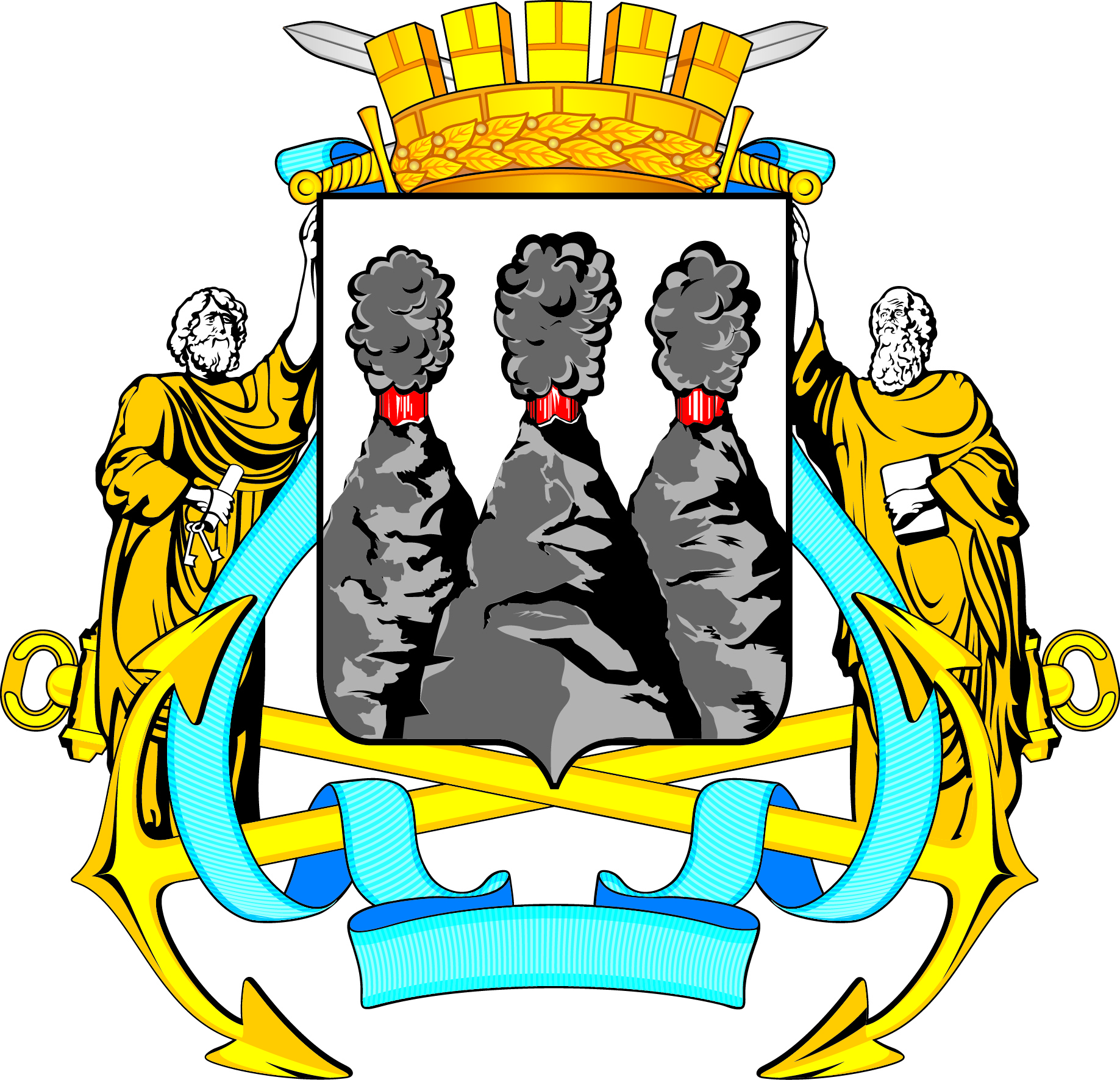 ГЛАВАПЕТРОПАВЛОВСК-КАМЧАТСКОГОГОРОДСКОГО ОКРУГАот  19.08.2015  №  86Об объявлении Благодарности Главы Петропавловск-Камчатского городского округа Лобода Н.В.Об объявлении Благодарности Главы Петропавловск-Камчатского городского округа Лобода Н.В.